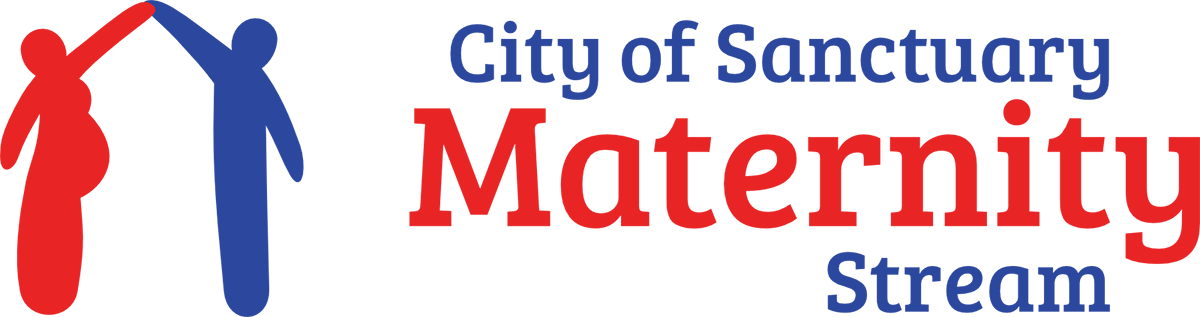 VOLUNTEER TASK DESCRIPTIONTelephone Support Volunteer Telephone Support Volunteer Organisation Name Maternity Stream of the City of Sanctuary Organisation Overview We are a registered charity made up of a network of women from varied backgrounds who strive to improve maternity care and services for AS&R women.Role Title Telephone Support Location of Position Remote workingResponsible to Project manager-  Maha AlomariPurpose/summary role The Maternity Stream staff are currently working from home to support our clients during the coronavirus outbreak. This is a very challenging time for everyone and we aim to provide as much support as possible. Volunteers are integral to supporting The Maternity Stream during this time by providing telephone support to clientsDescription of the tasksSupport clients over the phone. . Due to the government’s current advice and guidelines regarding social distancing, we will not be providing any face to face support.Time commitment Flexible time- Half an hour phone call a weekSkills and Qualification To be approachable, friendly and impartial Good listening skillsConfident talking to people of all ages18+What support will you receive  Induction (provided remotely in video-conference)Regular support from a supervisor and a volunteer coordinatorTelephone expenses are provided Travel expenses (if/when back to the office)Benefits to the volunteerFeel that you are helping peopleMeeting people from different culturesPart of a thriving charityGet involved in our trips and activitiesNew skills for your CV including time management, active listening skills, supporting people in a challenging situationMake friendsExperience of volunteering in the UKApplication procedure & person specifications for application process, e.g. DBS checks, references (if appropriate)Please fill in the application form via our website or email maha@maternity.cityofsanctuary.org.